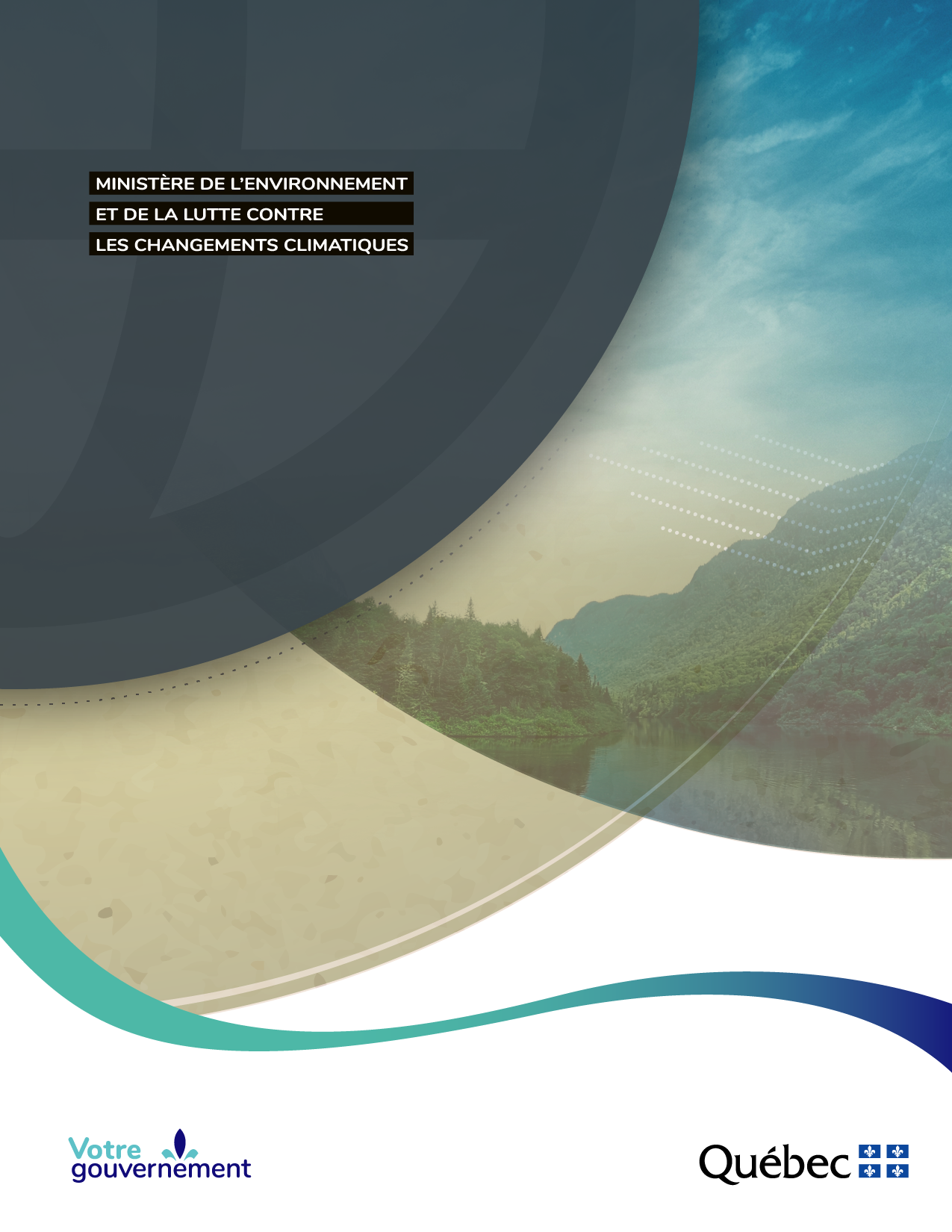 Ce formulaire de demande d’accréditation doit être utilisé pour les analyses demandées par la caractérisation initiale des effluents exigées dans le cadre de la délivrance des premières attestations d’assainissement municipales (AAM) et décrite dans le Guide de caractérisation initiale de l’effluent des stations d’épuration municipales de grande et très grande taille (GCI). L’analyse de ces composés s’applique à une matrice d’eaux usées. Veuillez cocher dans le tableau ci-dessous les paramètres pour lesquels vous souhaitez demander l’accréditation et indiquer la méthode de votre laboratoire que vous comptez utiliser pour réaliser l’analyse de ces paramètres. Si vous demandez tous les paramètres d’une famille, veuillez utiliser la case « Tous les paramètres ». Si une seule méthode est utilisée pour tous les paramètres d’une famille, indiquez le nom de la méthode dans la case « tous les paramètres ». Si plusieurs méthodes sont requises, inscrivez le numéro de la méthode dans la case à côté des paramètres individuels. Notez que certaines familles exigent une demande d’accréditation pour l’ensemble des paramètres qui y sont listés. Ces familles sont représentées par un astérisque (*). Si vous êtes déjà accrédité PALA pour un paramètre dont le domaine d’accréditation est applicable, vous pouvez faire reconnaître votre accréditation et inscrire dans le tableau suivant le numéro de certificat d’accréditation en vigueur à la suite du numéro de la méthode associée. Les correspondances autorisées entre les paramètres des domaines du PALA et ceux des familles de la caractérisation initiale (ou GCI) se retrouvent à l’annexe 3 du document DR-12-CI-AAM.ANNEXEListe de vérification pour le dépôt d’une demande d’accréditation 
en vertu de la caractérisation initiale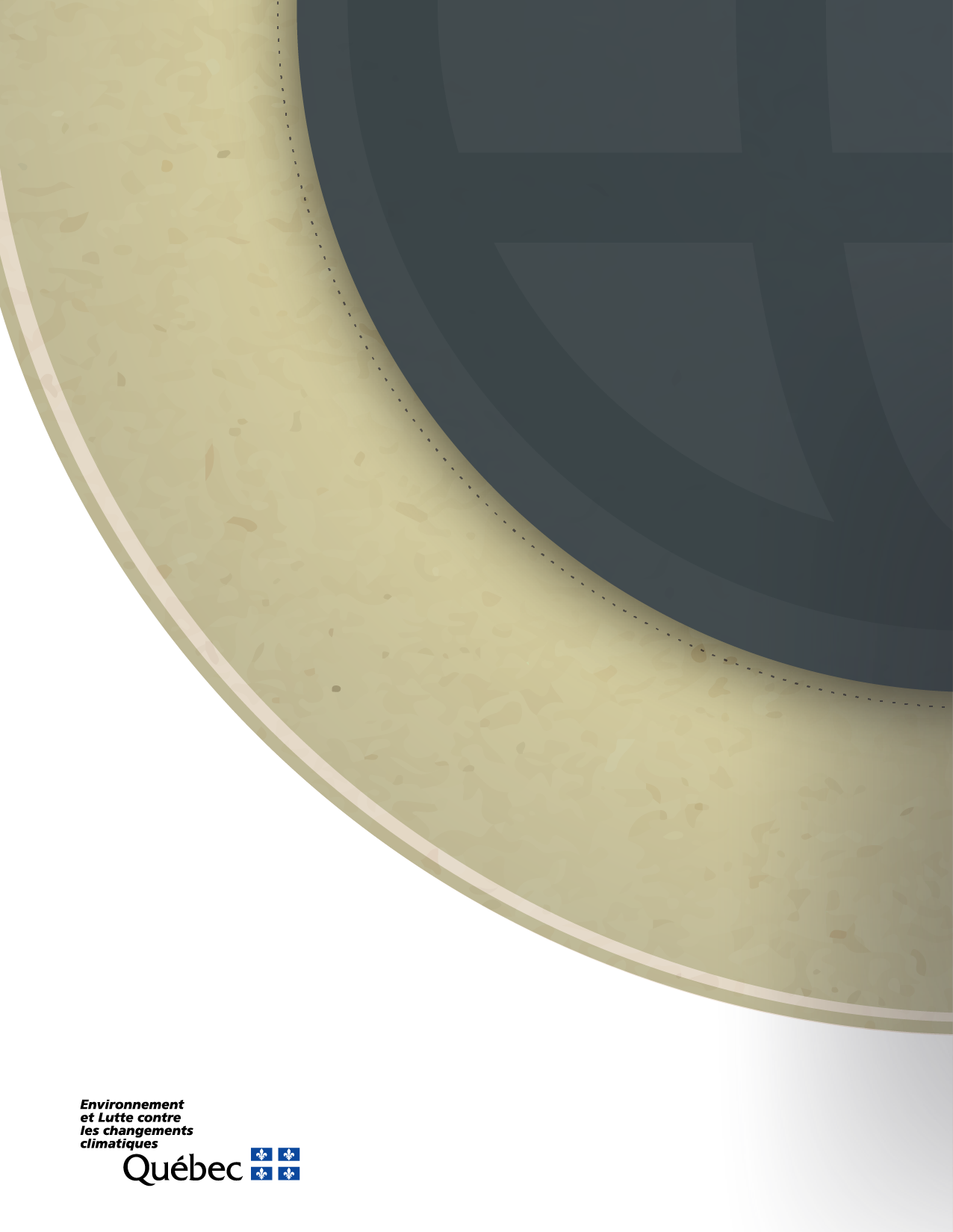 Programme d’accréditation
des laboratoires d’analyse Programme d’accréditation
des laboratoires d’analyse Programme d’accréditation
des laboratoires d’analyse Programme d’accréditation
des laboratoires d’analyse DEMANDE D’ACCRÉDITATIONCaractérisation initialeDEMANDE D’ACCRÉDITATIONCaractérisation initialeDEMANDE D’ACCRÉDITATIONCaractérisation initialeDEMANDE D’ACCRÉDITATIONCaractérisation initialeNom du laboratoireNom du laboratoireNo laboratoireAdresseVilleCode postalNo téléphoneNo télécopieurCourrielParamètresNuméro de méthode 
(no de certificat si applicable)Famille 1 : Chimie générale et microbiologieFamille 1 : Chimie générale et microbiologieFamille 1 : Chimie générale et microbiologieTous les paramètresAzote total KjeldahlSolides dissousNitratesNitritesEscherichia coliFamille 2 : Chimie générale – AutresFamille 2 : Chimie générale – AutresFamille 2 : Chimie générale – AutresTous les paramètresChloruresConductivitéCyanures disponiblesFluoruresHydrocarbures pétroliers C10 à C50Sulfures totauxCarbone organique dissousSodiumPotassiumSulfatesAlcalinitéFamille 3 : Métaux extractibles totauxFamille 3 : Métaux extractibles totauxFamille 3 : Métaux extractibles totauxTous les paramètresAluminiumAntimoineArgentArsenicBaryumBérylliumBoreCadmiumCalciumChromeCobaltCuivreÉtainFerMagnésiumManganèseFamille 3 : Métaux extractibles totauxFamille 3 : Métaux extractibles totauxFamille 3 : Métaux extractibles totauxMercureMolybdèneNickelPlombSéléniumStrontiumThalliumTitaneUraniumVanadiumZincFamille 4 : Composés organiques semi-volatils (COSV)*Famille 4 : Composés organiques semi-volatils (COSV)*Famille 4 : Composés organiques semi-volatils (COSV)*Tous les paramètresFamille 5 : Composés organiques volatils (COV)*Famille 5 : Composés organiques volatils (COV)*Famille 5 : Composés organiques volatils (COV)*Tous les paramètresFamille 6 : Composés phénoliques*Famille 6 : Composés phénoliques*Famille 6 : Composés phénoliques*Tous les paramètresFamille 7 : Surfactants (agents tensioactifs)Famille 7 : Surfactants (agents tensioactifs)Famille 7 : Surfactants (agents tensioactifs)Tous les paramètresSurfactants (alkylphénols)Surfactants (alkylphénols)Surfactants (alkylphénols)4-Tert-octylphénol (octylphénol, CAS 140-66-9)Nonylphénol grade technique (CAS 84852-15-3)Para-n-nonylphénol (CAS 104-40-5)Surfactants nonylphénols polyéthoxylésSurfactants nonylphénols polyéthoxylésSurfactants nonylphénols polyéthoxylésNP1EONP2EONP3EONP4EONP5EONP6EONP7EOFamille 7 : Surfactants (agents tensioactifs)Famille 7 : Surfactants (agents tensioactifs)Famille 7 : Surfactants (agents tensioactifs)NP8EONP9EONP10EONP11EONP12EONP13EONP14EONP15EONP16EONP17EOAcides carboxyliques (NP1EC)Acides carboxyliques (NP2EC)Surfactants anioniques(Substances actives au bleu de méthylène [LAS])Alcools polyéthoxylésFamille 8 : Biphényles polychlorés (BPC)*Famille 8 : Biphényles polychlorés (BPC)*Famille 8 : Biphényles polychlorés (BPC)*Tous les paramètresFamille 9 : Dioxines et furanes chlorés*Famille 9 : Dioxines et furanes chlorés*Famille 9 : Dioxines et furanes chlorés*Tous les paramètresFamille 10 : Hydrocarbures aromatiques polycycliques (HAP)*Famille 10 : Hydrocarbures aromatiques polycycliques (HAP)*Famille 10 : Hydrocarbures aromatiques polycycliques (HAP)*Tous les paramètresFamille 11 : Polybromodiphényles éthers (PBDE)*Famille 11 : Polybromodiphényles éthers (PBDE)*Famille 11 : Polybromodiphényles éthers (PBDE)*Tous les paramètresFamille 12 : Produits pharmaceutiques et antibiotiques*Famille 12 : Produits pharmaceutiques et antibiotiques*Famille 12 : Produits pharmaceutiques et antibiotiques*Tous les paramètresFamille 13 : Résidus de médicaments*Famille 13 : Résidus de médicaments*Famille 13 : Résidus de médicaments*Tous les paramètresFamille 14 : Stéroïdes et bisphénol A*Famille 14 : Stéroïdes et bisphénol A*Famille 14 : Stéroïdes et bisphénol A*Tous les paramètresFamille 15 : Substances perfluorées*Famille 15 : Substances perfluorées*Famille 15 : Substances perfluorées*Tous les paramètresFamille 16 : Essais de toxicitéFamille 16 : Essais de toxicitéFamille 16 : Essais de toxicitéTous les paramètresEssais de toxicité chroniqueEssais de toxicité chroniqueEssais de toxicité chroniqueEssai de reproduction et de survie avec la cériodaphnie (CI25 7j) Essai de croissance et de survie avec le tête-de-boule (CI25 7j) Nom du gestionnaire : (en lettres moulées)Signature du gestionnaire		DateRenseignements ou documents à transmettrePremière demandeDemande d’extensionDemande d’extension (reconnaissance)Le formulaire Demande d’accréditation (FO-12-01-02-CI-AAM) dûment rempli et signé indiquant la portée d’accréditation demandée.Incluant notre ou nos certificatsLe formulaire Renseignements généraux (FO-12-01-03) dûment rempli et accompagné des copies de tous les documents exigés.Sections pertinentesSections pertinentesLe formulaire Déclaration du demandeur ou du titulaire dûment rempli(cette déclaration demeure en vigueur pour une période d’un an).La Grille de conformité (DR-12-GCA) dûment remplie.S. O.S. O.Le manuel qualité et tout autre document pertinent en référence à la Grille de conformité (DR-12-GCA), y compris les procédures du système de management de la qualité.S. O.S. O.La méthode d’analyse (y compris les conditions instrumentales de l’analyse).Le protocole de conservation et de préparation des échantillons.S. O.Les instructions précisant les activités d’assurance et de contrôle de la qualité, y compris :S. O.la fréquence d’insertion des éléments de contrôle de qualité et les critères associés (section 6, DR-12-SCA-01);S. O.les diagrammes de contrôle et les toxiques de référence (section 6, DR-12-SCA-03).S. O.Les données de validation, les courbes d’étalonnage et le protocole associé :Vérification annuellequi respectent les exigences du document approprié : DR-12-VMC, DR-12-VMM, DR-12-SCA-02, DR-12-SCA-03;qui démontrent que les limites de quantification sont égales ou inférieures aux minima de l’annexe 1 du DR-12-CI-AAMqui démontrent que les matrices et les types d’échantillons de validation sont conformes aux directives de l’annexe 2 du 
DR-12-CI-AAM.